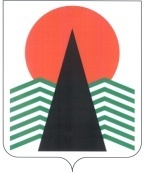  Администрация Нефтеюганского районаМуниципальная комиссияпо делам несовершеннолетних и защите их правПОСТАНОВЛЕНИЕ №80 21 ноября 2019 года, 10 – 00 ч. г. Нефтеюганск, 3 мкрн., д. 21, каб. 430зал совещаний администрации Нефтеюганского района,(сведения об участниках заседания указаны в протоколе № 58 заседания  мунципальной комиссии) О принимаемых мерах по вовлечению несовершеннолетних в дополнительную занятость (спортивные секции, творческие кружки, клубы по интересам)  	Заслушав и обсудив информацию органов системы профилактики безнадзорности и правонарушений несовершеннолетних по вопросу, предусмотренному планом работы муниципальной комиссии по делам несовершеннолетних и защите их прав Нефтеюганского района на 2019 год, муниципальная комиссия установила:В  образовательных организациях Нефтеюганского района ведется работа по 100% вовлечению учащихся в дополнительную занятость и внеурочную деятельность на весь учебный год. Систематически проводится мониторинг и контроль за посещаемостью кружков и секций, факультативных и индивидуально-групповых занятий несовершеннолетними. В рамках действия приказа от 9 ноября 2018 г. N 196 «Об утверждении порядка организации и осуществления образовательной деятельности по дополнительным общеобразовательным программам» организованы следующие направления дополнительного образования: техническое, естественнонаучное, физкультурно-спортивное, художественное, туристско-краеведческое, социально - педагогическое. Ежегодно администрациями школ в мае проводится изучение потребностей и запросов учащихся и их родителей при формировании плана внеурочной деятельности и дополнительного образования на новый учебный год.На основании мониторинга посещения дополнительного образования, можно выделить основные преобладающие их виды:- художественное,- физкультурно – спортивное,- социально – педагогическое. Ведется работа с родителями об информировании о порядке получения сертификата дополнительного образования, который даёт права посещать бесплатно или покрывает часть расходов родителей того или иного учреждения спорта, досуга, культуры, которые предлагают платные виды услуг.   	По состоянию на 10 ноября 2019 года охват детей дополнительным образованием  с 5 до 18 лет (6600 детей)  составляет 92,7 %, в том числе состоящих на профилактических учетах 15 несовершеннолетних и 28 детей, из семей находящихся в социально – опасном положении.  В текущем году по различным направлениям самодеятельного творчества в культурно-досуговых учреждениях работают 103 клубных формирования для детей и молодежи, с числом участников 1130 человек (2018 год - 100 клубных формирований и 1207 человек). По состоянию на 01 ноября текущего года специалистами было проведено 1771  мероприятий с привлечением 83 несовершеннолетних, находящихся в трудной жизненной ситуации, социально опасном положении. Занятия в клубных формированиях способствуют не только развитию творческих способностей, но и включению в социально полезную деятельность. Это и концерты для ветеранов, тружеников тыла, концерты-поздравления с профессиональными праздниками, событиями праздничного календаря России, чествования победителей конкурсов и т.п. Система работы культурно-досуговых и учреждений дополнительного образования детей направлена на развитие творческих способностей, воспитание здорового патриотизма, уважения к культурным традициям России, понимания прекрасного в окружающем мире. Дети и подростки активно принимают участие в культурно-развлекательных и досуговых мероприятиях, конкурсах, тематических игровых и познавательных программах, направленных на пропаганду здорового образа жизни, профилактику правонарушений. Ежегодно проводятся творческие районные конкурсы и фестивали для детей и подростков: «Веснушка» (2019 г.- 380 участников 2018- 217 участников); «Театр без границ» (2019 г. – 130 участников, 2018 год- 117 участников) и другие.В учреждениях дополнительного образования детей, расположенных в г.п. Пойковский (Детская музыкальная школа) и с.п. Салым (Детская школа искусств им. Г.С. Райшева), обучается 580 детей. Для поддержки и продвижения детей, проявивших способности, и закрепления достигнутых результатов, начинающие артисты принимают участие в районных конкурсах, которые проводятся по наиболее популярным жанрам и видам искусства в рамках реализации мероприятий муниципальной программы «Развитие культуры Нефтеюганского района на 2019-2024 годы и на период до 2030 года», в том числе мероприятия для воспитанников учреждений дополнительного образования детей в сфере культуры. Среди которых: конкурс молодых исполнителей «Шаги к успеху», конкурс исполнителей на духовых и ударных инструментах «Серебряные трели», конкурс вокальных и инструментальных ансамблей «Ажурные гармонии», конкурс творческих достижений учащихся учреждений дополнительного образования «Стипендиат Главы Нефтеюганского района». По данным на 01 ноября 2019 года в поселенческих библиотеках Нефтеюганского района читателями являются 4612 несовершеннолетних до 14 лет (2018 год - 4649 человек).    Важным фактором для привлечения к систематическим занятиям спортом, являются привлечение несовершеннолетних к выполнению норм ГТО.  Показатели за 2018 год / 9 месяцев 2019 года:- зарегистрировано детей от 6 до 17 лет – 3003 чел. /3063 чел.;- приняли участие в выполнении норм ГТО – 1621  / 874 чел.;- присвоено знаков – 466 / 425;- проведено мероприятий 23/ 25. Все учреждения спорта доступны для всех категорий граждан, в том числе и льготных категорий (многодетные семьи, лица с ограниченными возможностями, детей находящихся в социально опасном положении) для которых услуги учреждения предоставляются на безвозмездной основе.Ежегодно в октябре проводится «День открытых дверей» с целью ознакомления с деятельностью учреждений.Ежемесячно семьи и несовершеннолетние информируются о запланированных мероприятиях в спортивных комплексах посредством распространения информационных брошюр, индивидуальных звонков, также данная информация размещается на информационных стендах. Тренера также проводят регулярную работу по набору детей в спортивные секции, размещая информацию в общеобразовательных учреждениях, выступая на общешкольных родительских собраниях. При составлении графика работы секций для детей учитывается время обучения в общеобразовательных учреждениях и организованы занятия для учащихся первой и второй смены. По состоянию на ноябрь 2019 года учреждениями физической культуры и спорта было организовано и проведено более 250 спортивно-массовых мероприятий с участием 2100 детей и подростков, в том числе 54 участника мероприятий из числа состоящих на учете. На сегодняшний день в подведомственных учреждениях спорта зачислены в секции 1408 детей, из них 20 подростков из числа находящихся в социально опасном положении, которые систематически посещают тренировочные занятия. В период организации спортивно-массовых мероприятий в качестве помощников и волонтеров было привлечено 23 ребенка и подростков, из них 15 несовершеннолетних, находящихся в социально опасном положении. Несовершеннолетние привлекались в качестве помощников судей и секретарей для проведения соревнований по различным видам спорта, посвященных Дню защиты детей, Дня России, а также в рамках мероприятий, организованных на дворовых площадках и площадках кратковременного пребывания детей Нефтеюганского района. 	 Во исполнение статьи 2 Федерального закона от 24.06.1999 №120-ФЗ «Об основах системы профилактики безнадзорности и правонарушений несовершеннолетних» в целях повышения эффективности работы, муниципальная комиссия по делам несовершеннолетних и защите их прав  Нефтеюганского района п о с т а н о в и л а:	1.  Информацию о принимаемых мерах по вовлечению несовершеннолетних в дополнительную занятость (спортивные секции, творческие кружки, клубы по интересам)  принять к сведению.	Срок: 21 ноября 2019 года.	 2.   Департаменту образования и молодежной политики Нефтеюганского района (Н.В.Котова) с целью 100% вовлечения обучающихся в дополнительную занятость организовать проведение дней открытых дверей в учреждениях дополнительного образования детей.  Срок:  до 01 июня 2020 года. 	3. Департаменту образования и молодежной политики Нефтеюганского района (Н.В.Котова), департаменту культуры и спорта (А.Ю.Андреевский) подготовить информацию в разрезе поселений о вариантах организации отдыха и досуга несовершеннолетних в период зимних каникул с целью информирования родителей и несовершеннолетних, в том числе находящихся в социально опасном положении.	Срок до 15 декабря 2019 года.	4.  Контроль за исполнением данного постановления возложить на заместителя председателя муниципальной комиссии по делам несовершеннолетних и защите их прав Нефтеюганского района.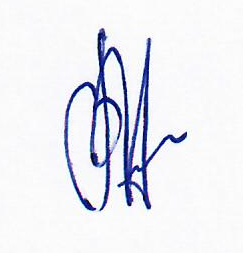 Председательствующий                                        В.Г. Михалев